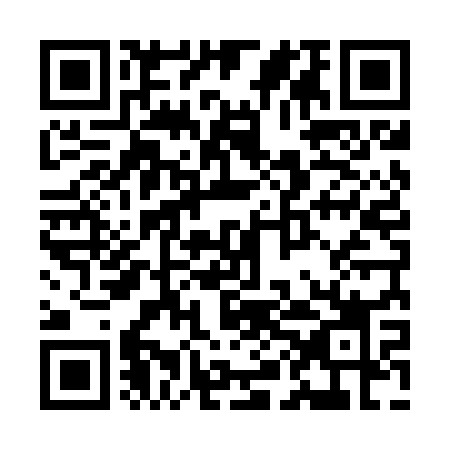 Prayer times for Babinska Reka, BulgariaWed 1 May 2024 - Fri 31 May 2024High Latitude Method: Angle Based RulePrayer Calculation Method: Muslim World LeagueAsar Calculation Method: HanafiPrayer times provided by https://www.salahtimes.comDateDayFajrSunriseDhuhrAsrMaghribIsha1Wed4:346:231:256:228:2810:102Thu4:326:221:256:238:2910:123Fri4:306:201:256:248:3010:134Sat4:286:191:256:248:3110:155Sun4:266:181:256:258:3210:176Mon4:246:161:256:268:3310:187Tue4:226:151:256:268:3410:208Wed4:216:141:246:278:3510:229Thu4:196:131:246:278:3710:2310Fri4:176:121:246:288:3810:2511Sat4:156:111:246:298:3910:2712Sun4:146:101:246:298:4010:2813Mon4:126:081:246:308:4110:3014Tue4:106:071:246:318:4210:3115Wed4:086:061:246:318:4310:3316Thu4:076:051:246:328:4410:3517Fri4:056:041:246:328:4510:3618Sat4:046:041:246:338:4610:3819Sun4:026:031:256:338:4710:3920Mon4:016:021:256:348:4810:4121Tue3:596:011:256:358:4910:4222Wed3:586:001:256:358:5010:4423Thu3:565:591:256:368:5110:4524Fri3:555:591:256:368:5210:4725Sat3:535:581:256:378:5310:4826Sun3:525:571:256:378:5310:5027Mon3:515:571:256:388:5410:5128Tue3:505:561:256:388:5510:5329Wed3:495:551:256:398:5610:5430Thu3:475:551:266:398:5710:5531Fri3:465:541:266:408:5810:56